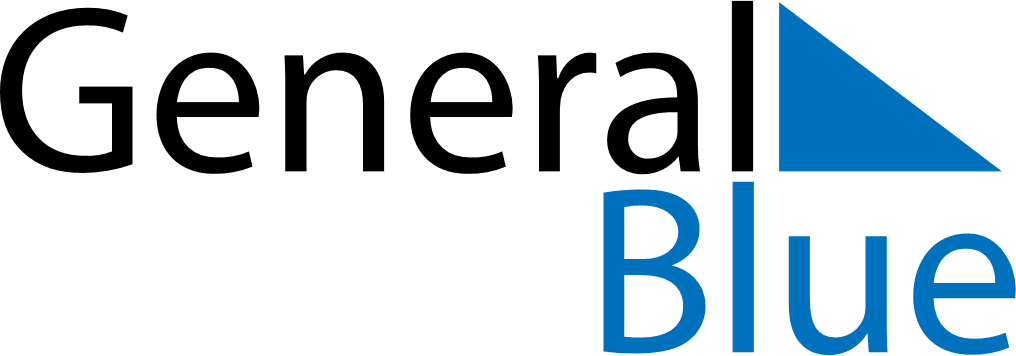 July 2024July 2024July 2024July 2024July 2024July 2024Jarocin, Greater Poland, PolandJarocin, Greater Poland, PolandJarocin, Greater Poland, PolandJarocin, Greater Poland, PolandJarocin, Greater Poland, PolandJarocin, Greater Poland, PolandSunday Monday Tuesday Wednesday Thursday Friday Saturday 1 2 3 4 5 6 Sunrise: 4:34 AM Sunset: 9:13 PM Daylight: 16 hours and 38 minutes. Sunrise: 4:35 AM Sunset: 9:12 PM Daylight: 16 hours and 37 minutes. Sunrise: 4:36 AM Sunset: 9:12 PM Daylight: 16 hours and 36 minutes. Sunrise: 4:36 AM Sunset: 9:11 PM Daylight: 16 hours and 34 minutes. Sunrise: 4:37 AM Sunset: 9:11 PM Daylight: 16 hours and 33 minutes. Sunrise: 4:38 AM Sunset: 9:10 PM Daylight: 16 hours and 32 minutes. 7 8 9 10 11 12 13 Sunrise: 4:39 AM Sunset: 9:10 PM Daylight: 16 hours and 30 minutes. Sunrise: 4:40 AM Sunset: 9:09 PM Daylight: 16 hours and 28 minutes. Sunrise: 4:41 AM Sunset: 9:08 PM Daylight: 16 hours and 27 minutes. Sunrise: 4:42 AM Sunset: 9:08 PM Daylight: 16 hours and 25 minutes. Sunrise: 4:43 AM Sunset: 9:07 PM Daylight: 16 hours and 23 minutes. Sunrise: 4:44 AM Sunset: 9:06 PM Daylight: 16 hours and 21 minutes. Sunrise: 4:46 AM Sunset: 9:05 PM Daylight: 16 hours and 19 minutes. 14 15 16 17 18 19 20 Sunrise: 4:47 AM Sunset: 9:04 PM Daylight: 16 hours and 17 minutes. Sunrise: 4:48 AM Sunset: 9:03 PM Daylight: 16 hours and 15 minutes. Sunrise: 4:49 AM Sunset: 9:02 PM Daylight: 16 hours and 12 minutes. Sunrise: 4:50 AM Sunset: 9:01 PM Daylight: 16 hours and 10 minutes. Sunrise: 4:52 AM Sunset: 9:00 PM Daylight: 16 hours and 8 minutes. Sunrise: 4:53 AM Sunset: 8:59 PM Daylight: 16 hours and 5 minutes. Sunrise: 4:54 AM Sunset: 8:57 PM Daylight: 16 hours and 3 minutes. 21 22 23 24 25 26 27 Sunrise: 4:56 AM Sunset: 8:56 PM Daylight: 16 hours and 0 minutes. Sunrise: 4:57 AM Sunset: 8:55 PM Daylight: 15 hours and 57 minutes. Sunrise: 4:58 AM Sunset: 8:54 PM Daylight: 15 hours and 55 minutes. Sunrise: 5:00 AM Sunset: 8:52 PM Daylight: 15 hours and 52 minutes. Sunrise: 5:01 AM Sunset: 8:51 PM Daylight: 15 hours and 49 minutes. Sunrise: 5:03 AM Sunset: 8:49 PM Daylight: 15 hours and 46 minutes. Sunrise: 5:04 AM Sunset: 8:48 PM Daylight: 15 hours and 43 minutes. 28 29 30 31 Sunrise: 5:06 AM Sunset: 8:46 PM Daylight: 15 hours and 40 minutes. Sunrise: 5:07 AM Sunset: 8:45 PM Daylight: 15 hours and 37 minutes. Sunrise: 5:09 AM Sunset: 8:43 PM Daylight: 15 hours and 34 minutes. Sunrise: 5:10 AM Sunset: 8:42 PM Daylight: 15 hours and 31 minutes. 